Compare and contrast Enlightenment and Romantic views of nature, with reference tospecific individuals and their works.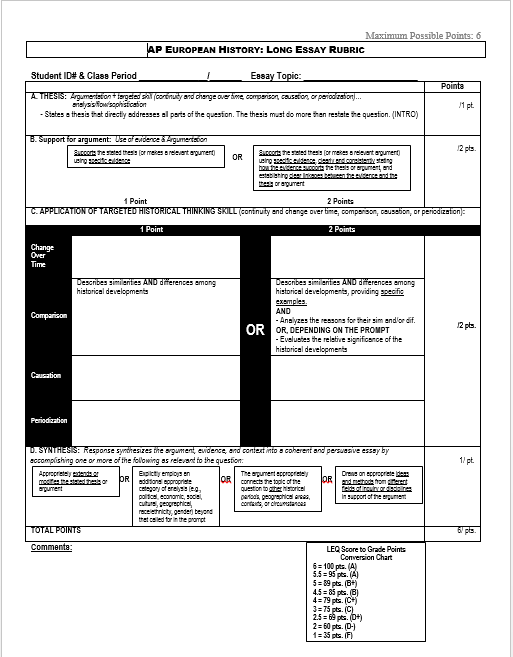 